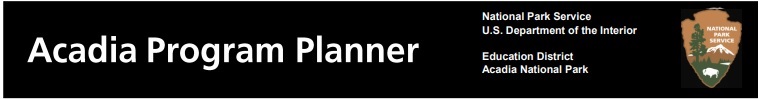 Where in the World is Tuzigoot?We are looking forward to visiting your classroom to present the 90-minute “Where in the World is Tuzigoot” program. This will provide your students with a special opportunity to investigate the history, mission, and diversity of “America’s Best Idea” – the National Park Service.  If you have any questions about the program in advance, please call the education office at 288-8823, and/or 288-8825 on the day of the program. Helpful Reminders:Please have students ready to work in groups of 3 – 5 pupils.Have a table or desk available for program props. Have space ready to hang a 3’ x 4’ map.Provide students with nametags. This helps us keep them involved.Note: The ranger will bring a copy of the program’s Educator Guide. In it you will find background information and activities for your classroom use. Teachers’ ResponsibilitiesSupervise students and help them stay focused while on the program.Ensure that safe practices are followed throughout.Nametags: Students need name tags.  A piece of masking tape with name in marker is sufficient.Program Goals:To increase students’ knowledge about the diverse natural and cultural resources preserved within the National Park Service.To recognize the shared mission of all National Park Service sites, including Acadia.To familiarize students with the birth and continuing growth of the National Park Service.Program Objectives:Students will be able to:Name six resources the National Park Service protects.Give three specific examples of the diversity preserved by the National Park Service.List two reasons why National Parks are important.Describe one threat to National Parks today.Identify two of the four NPS sites located in Maine.Specify two contributing factors leading to the establishment of the National Park Service.